GASTO DE COMUNICIACIÓN SOCIAL OCTUBRE 2018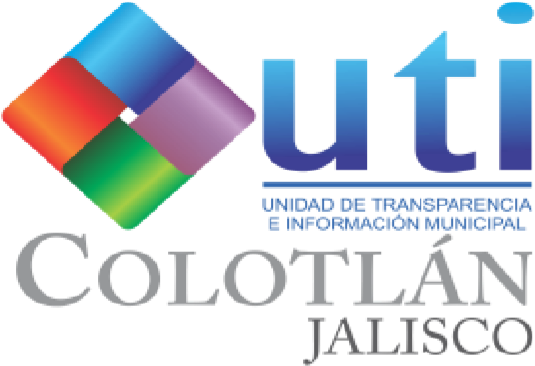 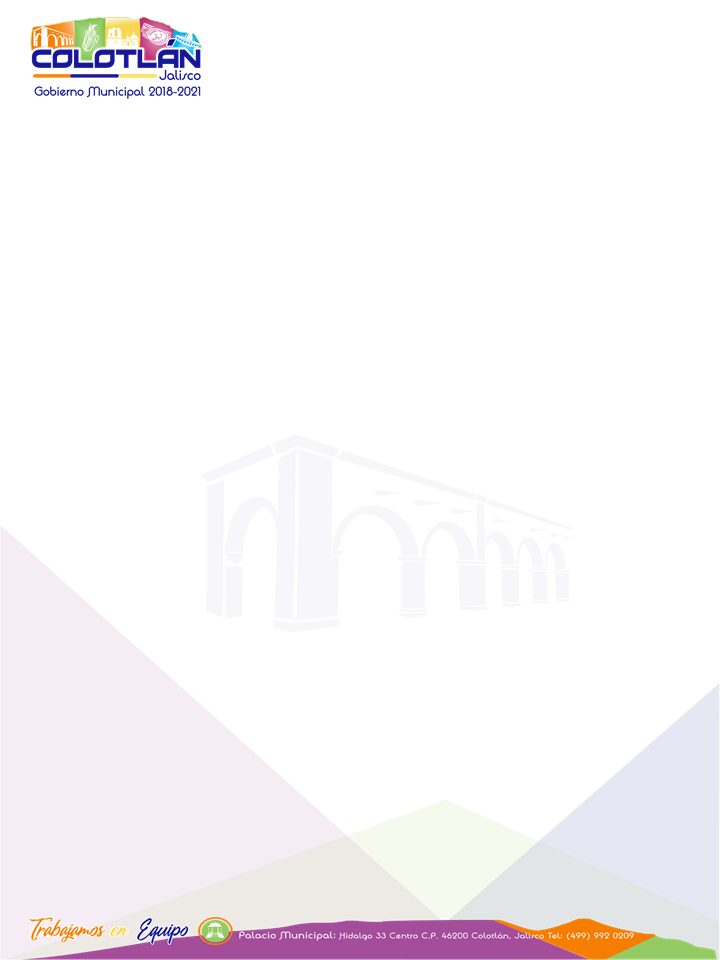 FECHA MONTO PARTIDARESPONSABLE DE LA AUTORIZACIÓNPROVEEDOR CONTRATADONO. DE CHEQUEDESCRIPCIÓN DEL SERVICIOJUSTIFICACIÓN22/10/2018 $  1,500.00 5136-100-100I.Q. MIGUEL ANGEL PINEDO VILLAARMANDO JAVIER ALEJO 2548DIFUSIÓN POR RADIO, TV Y OTROS MEDIOS DE COMUNICACIÓN.PUBLICIDAD DE LAS ACTIVIDADES GUBERNAMENTALES A TRAVÉS DE LOS DIFERENTES MEDIOS DE COMUNICACIÓN.